PENANGANAN SENGKETA HAK KEPEMILIKAN ATAS TANAH BERDASARKAN ASAS KEADILAN DAN KEPASTIAN HUKUM DIKAITKAN DENGAN HAK KEPEMILIKANJURNAL ILMU HUKUMDiajukan Sebagai Salah Satu Syarat Guna Memperoleh Gelar Doktor Ilmu Hukum Pada Universitas PasundanOleh :Nama	: LONGSER SORMINNPM	: 129313011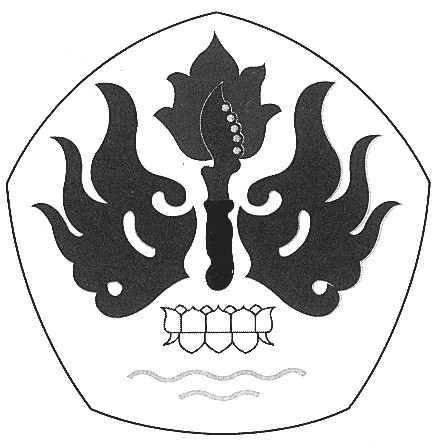 PROGRAM STUDI DOKTOR ILMU HUKUMPROGRAM PASCASARJANAUNIVERSITAS PASUNDANBANDUNG2017